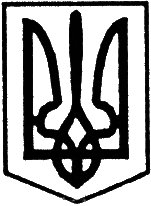 УКРАЇНАУльяновська районна радаКіровоградської області  друга  сесія Сьомого скликанняР і ш е н н я                                                                        від   “18”  грудня  2015 року	                                                    №32м. Ульяновка Про організацію роботи медичних закладів району протягом терміну дії контракту головних лікарівВідповідно до ст.43 Закону України “Про місцеве самоврядування в Україні”, рішення районної ради від 27 липня 2007 року №136 “Про управління об’єктами спільної власності територіальних громад міста і сіл району,” враховуючи клопотання районної державної адміністрації та рекомендацій постійних комісій районної ради з питань освіти охорони здоров’я, культури, фізкультури і спорту, обслуговування і соціального захисту населення та з питань депутатської діяльності і етики, законності, правопорядку, охорони прав, свобод і законних інтересів громадян,районна радавирішила:  1. Звіт головного лікаря комунального закладу „Ульяновський районний центр первинної медико-санітарної допомоги” Данильченко І.В. взяти до відома.2. Звіт головного лікаря Ульяновської центральної районної лікарні Семка Л.М. взяти до відома.3. Продовжити дію контракту головного лікаря КЗ „Ульяновський районний центр первинної  медико-санітарної допомоги” Данильченко І.В.  до 23 грудня 2018 року.4. Продовжити дію контракту головного лікаря Ульяновської центральної районної лікарні Семка Л.М. до 18 грудня 2016 року.Голова районної ради                                                       І. КРИМСЬКИЙ